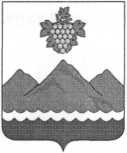 РЕСПУБЛИКА ДАГЕСТАНАДМИНИСТРАЦИЯ МУНИЦИПАЛЬНОГО РАЙОНА
«ДЕРБЕНТСКИЙ РАЙОН»ПОСТАНОВЛЕНИЕ«28» июня 2022 г.                                                                                                №150О внесении изменений в муниципальную программу «Муниципальные
автомобильные дороги Республики Дагестан» на 2022-2024 годы» В соответствии с Постановлением Правительства Республики Дагестан от 5 марта 2019 года № 42 «Об утверждении Порядка предоставления и распределения субсидий бюджетам муниципальных образований на ремонт автомобильных дорог общего пользования местного значения», руководствуясь пунктом 5 части 1 и частью 4 статьи 14 Федерального закона от 06.10.2003 года № 131-ФЗ «Об общих принципах организации местного самоуправления в Российской Федерации», Законом Республики Дагестан от 29 декабря 2021 года №91 (в редакции от 30 апреля 2022 года № 32) «О республиканском бюджете Республики Дагестан на 2022 год и на плановый период 2023 и 2024 годов», пунктом 5 части 1 статьи 6 Устава муниципального образования «Дербентский район», в целях осуществления дорожной деятельности в отношении автомобильных дорог местного значения в границах населенных пунктов сельских поселений, а также автомобильных дорог местного значения вне границ населенных пунктов поселений в границах муниципального района, обеспечение безопасности дорожного движения на них, включая создание и обеспечение функционирования парковок (парковочных мест), осуществление муниципального контроля за сохранностью автомобильных дорог местного значения в границах населенных пунктов сельских поселений, а также автомобильных дорог местного значения вне границ населенных пунктов поселений в границах муниципального района, организация дорожного движения, а также осуществление иных полномочий в области использования автомобильных дорог и осуществления дорожной деятельности в соответствии с законодательством Российской Федерации, постановляю:Утвердить прилагаемые изменения в постановление администрациимуниципального района «Дербентский район» от 28 марта 2022 года № 78 «Об утверждении муниципальной программы «Муниципальные автомобильные дороги Республики Дагестан» на 2022-2024 годы».Опубликовать настоящее постановление на официальном сайте администрации муниципального района «Дербентский район».Контроль за исполнением настоящего постановления возложить на заместителя Главы администрации муниципального района «Дербентский район» Абакарова Г. А.М.Г. Рагимов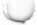 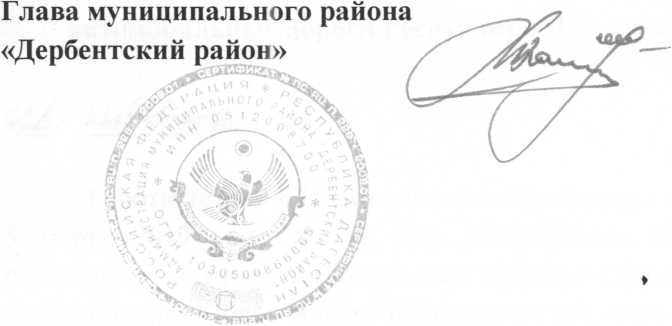 Утверждены постановлением администрации муниципального района «Дербентский район»№150 от «28» июня 2022 г. Внести изменения в Паспорт муниципальной программы «Муниципальные автомобильные дороги Республики Дагестан» на 2022-2024 годы» и изложить в следующей редакции:1. ВведениеВ течение последнего десятилетия Дербентский район стал активным участником республиканских интеграционных процессов. Важным элементом социально-экономического развития района является качественная транспортная инфраструктура, обеспечивающая внутренние перевозки грузов и пассажиров. Современные требования к качеству покрытия автомобильных дорог ставят перед автодорожной отраслью новые задачи. Многогранность данной проблемы требует проведения последовательной государственной политики развития и содержания автомобильных дорог. Настоящая Программа на 2022-2024 годы (далее - Программа) разработана на основе проведенного анализа состояния автомобильных дорог Дербентского района. Она направлена на дальнейшее развитие и углубление технических и экономических реформ в автодорожной отрасли с целью совершенствования автомобильных дорог общего пользования для максимального удовлетворения потребностей населения и экономики района в автотранспортных перевозках.2. Анализ современного состояния автодорожной отрасли2.1. Роль автомобильных дорог
в социально-экономическом развитииАвтомобильные дороги существенным образом влияют на уровень экономической активности населенных пунктов. Дороги значительно расширяют возможности трудоустройства населения, а их отсутствие имеет крайне негативный социальный эффект, являясь одной из причин безработицы в сельской местности и порождая у населения чувство оторванности от цивилизации. В современных условиях дорожная отрасль должна планировать свое развитие таким образом, чтобы полностью удовлетворить существующий и перспективный спрос на услуги автодорожной инфраструктуры со стороны пользователей. Дальнейший рост объемов перевозок на автомобильном транспорте будет связан с увеличением объемов производства, развитием предпринимательской деятельности, расширением сферы услуг, повышением уровня жизни населения, расширением торговли, развитием перевозок.2.2. Транспортно-эксплуатационное состояние автомобильных дорог общего
пользования местного значенияПротяженность автомобильных дорог общего пользования местного значения поселений муниципального района «Дербентский район» составляет (по данным актов инвентаризации администраций сельских (городских) поселений) - 650,3 км. Большая часть дорог имеет твердое покрытие. Общая протяженность дорог с асфальтобетонным покрытием составляет 106 км. Недостаток объемов финансирования автодорожной отрасли и их сохранение на низком уровне до 2000 года привело к критическому ухудшению состояния дорожных покрытий, которое не в полной мере удалось преодолеть и сегодня. В период ограниченного финансирования дорожной отрасли пропущено 2-3 положенных по межремонтным срокам среднего и капитального ремонта, что привело к значительным разрушениям дорожной одежды на большей части. Так, по сравнению с 1993 годом протяженность дорог с дефектами основного элемента проезжей части по Дербентскому району увеличилась в три раза и по данным осмотра 2004 года составляет более 50 %. В настоящее время межремонтные сроки службы дорожных одежд для ремонта составляет 5 лет. С ростом осевых нагрузок и количеством тяжеловесных автотранспортных средств, темпы разрушения покрытий существенно ускоряются. Не менее сложной и серьезной проблемой является транспортно-эксплуатационное состояние автодорожных мостов и путепроводов. В настоящее время для восстановления технического состояния дорог вкладываются большие средства на реконструкцию и реабилитацию, в то же время недостаточно внимания уделяется эксплуатационным расходам. В результате из года в год накапливается объем автодорог без ремонта, что потребует в последующем их полной реконструкции. Из-за ограниченности средств не в полной мере производятся содержание и профилактический ремонт дорожных покрытий, что приводит к сокращению срока службы и преждевременному разрушению дорожной одежды, земляного полотна и искусственных сооружений.Остановить процесс преждевременного разрушения возможно лишь при строгом соблюдении норм на содержание. Это касается в первую очередь участков дорог, прошедших реконструкцию и	реабилитацию.3. Цель и задачи ПрограммыЦелью Программы является совершенствование дорожных покрытий улиц и дорог общего пользования для удовлетворения потребностей населения и экономики района в автотранспортных перевозках.Для достижения поставленной цели программы потребуется реализация следующих задач:сохранение сети автомобильных дорог;улучшение транспортно-эксплуатационных показателей автомобильных дорог, мостов и повышение их потребительских свойств;соблюдение межремонтных сроков на участках автомобильных дорог после их реконструкции и капитального ремонта;повышение эффективности инвестиций в автодорожную отрасль за счет увеличения эксплуатационного ресурса автомобильных дорог, внедрения прогрессивных технологий и материалов, усовершенствования конструкций дорожных одежд;4. Основные направления и механизм реализации Программы4.1. Приоритеты и основные объемы работПрограммой предусматриваются следующие приоритеты:- первоочередной ремонт автомобильных дорог с песчано-гравийным покрытием;поэтапная ликвидация разрушений на сети автомобильных дорог с асфальтобетонным покрытием;соблюдение межремонтных сроков на участках, прошедших реконструкцию и капитальный ремонт;Совершенствование эксплуатации автомобильных дороги повышение безопасности дорожного движенияСовершенствование эксплуатации автомобильных дорогВ целях повышения качества эксплуатации автомобильных дорог и эффективности использования выделяемых средств, Программой предусматривается реализация следующих мер:своевременное выявление и устранение дефектов;систематическое проведение диагностики и инструментального обследования автомобильных дорог;дополнение и поддержание базы данных о технико-эксплуатационном состоянии автомобильных дорог и мостов;Одной из главных задач управления эксплуатацией является сохранение существующих дорожных одежд в условиях повышающихся осевых нагрузок и интенсивности транспортного потока. Для решения данной задачи необходимо провести комплексный анализ соответствия дорожных одежд, земляного полотна и искусственных сооружений современному уровни} осевых нагрузок и интенсивности движения.Повышение безопасности дорожного движенияДля снижения уровня аварийности на автомобильных дорогах совместно с ГИБДД ОВД по Дербентскому району будет проводиться целенаправленная работа по повышению безопасности дорожного движения, включающая:-выявление опасных участков на автомобильных дорогах и их устранение;-разработка мероприятий по оснащению дорог современным оборудованием для обеспечения безопасности дорожного движения.-анализ причин аварийности на дорогах и разработка предложений по их снижению;-разработка дислокации дорожных знаков, защитных и ограждающих сооружений.Необходимые ресурсы и источники финансированияРемонт сети дорог, предусмотренных Программой, ожидается завершить к концу 2024 года, при общем уровне инвестиций в сумме - 88168,928 тыс. рублей. В том числе 86543,169 тыс. рублей за счет субсидий республиканского бюджета Республики Дагестан и 2225,759 тыс. рублей - финансовых средств, выделяемые с бюджета муниципального района «Дербентский район» в размере 2,572 % от объема субсидий бюджета Республики Дагестан.Порядок распределения средств, предусмотренных ПрограммойРаспределение средств, предусмотренных программой на текущий финансовый год осуществляется в соответствии с Порядком предоставления и распределения субсидий бюджетам муниципальных образований на ремонт автомобильных дорог общего пользования местного значения», на основании заявки представленной администрацией муниципального района «Дербентский район». Финансовые средства, предусмотренные программой на 2023 и 2024 годы, уточняются после утверждения республиканского бюджета Республики Дагестан и бюджета муниципального района «Дербентский район».Ожидаемый результат от реализации ПрограммыРеализация Программы окажет благоприятное воздействие на развитие экономики района, улучшит ее макро- и микроэкономические показатели. Повышение уровня транспортно-эксплуатационного состояния дорожной сети будет способствовать значительному росту социально-экономического развития населенных пунктов и снижение уровня аварийности на автомобильных дорогах.Организация системы контроля хода реализацииКлючевой задачей организации работы при реализации программы является исключение всех возможных нарушений - в первую очередь - путем предупреждения - за счет отлаженных механизмов контроля и наблюдения за ходом работ.В целях реализации указанной задачи органам общественного контроля - общественным палатам муниципальных образований, а также муниципальным собраниям депутатов предлагается организовать мониторинг хода реализации программы.В целях оказания содействия в выполнении данной задачи необходима организация взаимодействия с уполномоченными органами власти, которые отвечают за реализацию соответствующих проектов.Работы, проводимые на объектах, координируются Министерством транспорта и дорожного хозяйства Республики Дагестан.При этом, главным распорядителем бюджетных средств, выделенных на реализацию программы, является министерство транспорта и дорожного хозяйства Республики Дагестан, а заказчиком-застройщиком выступает администрация муниципального района «Дербентский район».Координация хода проведения ремонтных работВ целях систематизации контроля хода ремонтных работ органам общественного контроля используют чек-лист контроля хода ремонтных работ. Проведение всех работ в рамках реализации программы регламентируется следующими документами:Порядком ремонта и содержания автомобильных дорог общего пользования регионального или межмуниципального значения Республики Дагестан, утвержденным постановлением Правительства Республики Дагестанот 13 июня 2019 г. № 138;Порядком предоставления и распределения субсидий бюджетам муниципальных образований на ремонт автомобильных дорог общего пользования местного значения, утвержденным постановлением Правительства Республики Дагестан от 5 марта 2019 г. № 42 (далее - Порядок предоставления субсидии);3) условиями муниципальных контрактов.Ключевые требования к организации и проведению работ:все работы должны проводиться на основании разработанной в установленном порядке проектной документации;Работы по договорам о подготовке проектной документации, заключенным с застройщиком, техническим заказчиком, как правило, должны выполняться индивидуальными предпринимателями или юридическими лицами, которые являются членами саморегулируемых организаций в области архитектурно- строительного проектирования (часть 4 статьи 48 Градостроительного кодекса Российской Федерации).Допускается подготовка сметных расчетов специалистами уполномоченного подразделения администрации муниципалитета, в сфере дорожной деятельности. Вне зависимости от разработчиков, сметные расчеты или проекты на ремонт автодорог, должны пройти процедуру определения достоверности сметной стоимости объекта ремонта и утверждены нормативно - правовым актом муниципального образования (подпункт «г», пункта 6 Порядка предоставления субсидии).проектная документация должна пройти экспертизу достоверности определения сметной стоимости;Проектная документация объектов, финансирование которых ведется с привлечением средств бюджетов бюджетной системы Российской Федерации, подлежит проверке на предмет достоверности ее определения в ходе проведения государственной экспертизы проектной документации (часть 2 статьи 8.3 Градостроительного кодекса Российской Федерации).В соответствии с постановлением Правительства Российской Федерации от 5 марта 2007 г. № 145 «О порядке организации и проведения государственной экспертизы проектной документации и результатов инженерных изысканий» такую экспертизу проводит уполномоченный орган исполнительной власти субъектов Российской Федерации или подведомственное такому органу государственное учреждение по месту расположения земельного участка, на котором предполагается осуществить строительство, реконструкцию или капитальный ремонт объекта капитального строительства.на проведение строительных работ должен быть заключен договор о проведении ремонтных работ;создание и работа приемочной комиссии;Администрация муниципального образования издает акт о создании комиссии по приемке в эксплуатацию завершенного объекта ремонта на основании официального обращения подрядной организации. Комиссия производит осмотр объекта, проверку исполнительной и иной технической документации и принимает решение о соответствии законченных работ техническому заданию муниципального контракта, проектной документации и нормативно - техническим требованиям.По итогам работы комиссии по приемке в эксплуатацию завершенного объекта ремонта указанной комиссией подписывается акт ввода в эксплуатацию объекта ремонта, который подписывают члены комиссии.10. ИнформированиеОдним из ключевых инструментов работы является информирование о проводимых мероприятиях граждан, в первую очередь, - тех, для кого как конечного заказчика проводятся данные работы.Инструментами предоставления информации являются:информационные щиты на строительной площадке;информационные щиты в администрациях муниципальных образований и сельских поселений, которые станут пользователями проведенного ремонта;размещение информации на сайте администрации муниципального района «Дербентский район».Информационные щиты на строительной площадке.В соответствии с пунктом 5.1 свода правил «СНиП 12-01-2004 «Организация строительства», утвержденного Минстроем России, до начала любых работ строительную площадку и опасные зоны работ за ее пределами ограждают в соответствии с требованиями нормативных документов.При въезде на площадку устанавливают информационные щиты с указанием: наименования объекта;названия застройщика (заказчика);названия исполнителя работ (подрядчика, генподрядчика);фамилии, должности и номеров телефонов ответственного производителя работ по объекту;фамилии, должности и номеров телефонов представителя органа местного самоуправления, курирующего строительство;сроков начала и окончания работ;	схемы объекта.Информационные щиты в администрациях муниципальных образований и сельских поселений, которые станут пользователями проведенного ремонта.Информационный щит, который будет предусматривать сведения о ремонте всех объектов на территории муниципального района «Дербентский район», карту проведения ремонтных работ.Размещение информации на сайте муниципального образованияИнформация о ходе реализации программы размещается на официальном сайте администрации муниципального района «Дербентский район» с ежемесячным добавлением фотографий в разделе «Мой Дагестан - Мои дороги».Контроль за размещением информации осуществляет орган общественного контроля,Организация общественного контроляОрганизациями общественного контроля являются:прямой орган общественного контроля - Общественная палата Республики Дагестан и общественная палата муниципального района «Дербентский район»;Народное собрание Республики Дагестан;Собрание депутатов муниципального района «Дербентский район».Перечень основных мероприятий муниципальной программы:НаименованиеПрограммыМуниципальная программа «Муниципальные автомобильные дороги Республики Дагестан» на 2022-2024 годы.Основание для разработки Программы-Статья 179.4 Бюджетного кодекса Российской Федерации; -Федеральный закон от 08.11.2007 года № 257-ФЗ «Об автомобильных дорогах и о дорожной деятельности в Российской Федерации и о внесении изменений в отдельные законодательные акты Российской Федерации».-Постановление Правительства Республики Дагестан от 5 марта 2019 года №42 «Об утверждении Порядка предоставления и распределения субсидий бюджетам муниципальных образований на ремонт автомобильных дорог общего пользования местного значения».ЗаказчикПрограммыАдминистрация муниципального района «Дербентскийрайон»Разработчик ПрограммыМуниципальное бюджетное учреждение «Управление жилищно-коммунального хозяйства» администрации муниципального района «Дербентский район»ИсполнителиПрограммы-Администрация муниципального района «Дербентский район»;-Муниципальное учреждение «Финансовое управление» администрации муниципального района «Дербентский район»;- Муниципальное бюджетное учреждение «Управление жилищно-коммунального хозяйства» администрациимуниципального района «Дербентский район»Цели Программы-Повышение благосостояния и качества жизни населения Дербентского района, комплексное решение проблемы создания безопасных и благоприятных условий для социально-экономического развития поселений района; -развитие сети автомобильных дорог с твердым покрытием; -совершенствование покрытий автомобильных дорог для удовлетворения потребностей населения и экономики района в автотранспортных перевозках.Основные задачи Программы-Сохранение и развитие сети автомобильных дорог местного значения;определение приоритетов развития сети автомобильных дорог;-улучшение транспортно-эксплуатационных показателей автомобильных дорог и повышение их потребительских свойств;соблюдение межремонтных сроков на участках автомобильных дорог после их реконструкции и капитального ремонта;повышение эффективности инвестиций в автодорожную отрасль за счет увеличения эксплуатационного ресурса автомобильных дорог, внедрения прогрессивных технологий и материалов;усовершенствования конструкций дорожных одежд;Сроки реализации Программы2022- 2024 годыУчастникиПрограммыАдминистрация муниципального района «Дербентский район», администрации сельских и городских поселений, муниципальное учреждение «Финансовое управление администрации муниципального района «Дербентский район», муниципальное бюджетное учреждение «Управление жилищно-коммунального хозяйства» администрации муниципального района «Дербентский район», подрядные и проектные предприятия.Объем и источники финансирования ПрограммыОбщий объем финансирования Программы в 2022-2024 годах составит - 88168,928 тыс. рублей;в том числе по годам реализации:год - 38410,850 тыс. рублей;год - 24879,039 тыс. рублей;год - 24879,039 тыс. рублейсубсидии республиканского бюджета Республики Дагестан - 86543,169 тыс. рублей;в том числе по годам реализации: на 2022 год - 37385,091 тыс. рублей на 2023 год - 24279,039 тыс. рублей на 2024 год - 24279,039 тыс. рублей.- средства бюджета муниципального района «Дербентский район» - 2225,759 тыс. рублей.в том числе по годам реализации: на 2022 год - 1025759,000 тыс. рублей на 2023 год - 600,000 тыс. рублей на 2024 год - 600,000 тыс. рублейОжидаемые конечные результаты реализации ПрограммыКапитальный ремонт и ремонт автомобильных дорог, с асфальтобетонным покрытием, протяженностью - 9,577 км, в том числе на 2022 год: с асфальтобетонным покрытием - 4,24 км.Управление Программой и система организации контроля за ее реализациейКоординацию деятельности разработчика, исполнителя и участников Программы осуществляет - Глава муниципального района «Дербентский район»;Контроль за реализацией Программы осуществляет: Министерство транспорта и дорожного хозяйства Республики Дагестан;Собрание депутатов муниципального района «Дербентский район».№ п/пНаименование объектовМощность (протяженность дороги В П.М., ко-во пешеход, переходов)Запланированная сумма, тыс. руб.2022 год1Ремонт асфальтобетонных покрытий ул. Школьной села Аглоби (от пересечения с ул. им. А. Алиева до пересечения с ул. им. Я. Яралиева)552,0/3500,03759,9502Ремонт асфальтобетонных покрытий ул. Продольной села Араблинское330,0/1870,02472,4103Ремонт асфальтобетонных покрытий ул. им. Ш. Алиева села Геджух200,0/1220,01679,1104Ремонт асфальтобетонных покрытий ул. им. М. Османова села Деличобан (от пересечения с ул. им. Мирзаханова до пересечения с ул. Мира)330,0/1980,02981,7805Ремонт асфальтобетонных покрытий ул. им. Имама Шамиля села Джалган (от федеральной автомобильной дороги «Кавказ» до пересечения с ул. Южной).346,0/2950,04061,5806Ремонт асфальтобетонных покрытий ул. им. Г. Давыдовой села Джалган (от пересечения с ул. Южной до поворота на ул. Самурскую).248,0/1480,02188,0007Ремонт асфальтобетонных покрытий ул. Школьной села Хазар (участок от пересечения с ул. II параллельной до пересечения с ул. Гагарина).530,0/3400,04577,8808Капитальный ремонт асфальтобетонных покрытий ул. Дагестанской села Джемикент430,0/2580,03190,6409Капитальный ремонт асфальтобетонных покрытий ул. им. Пушкина села Падар704,0/4220,06233,07010Капитальный ремонт асфальтобетонных покрытий ул. Строительной села Падар (от ул. Центральной до ул. им. Суворова)610,0/3600,04939,78011Капитальный ремонт асфальтобетонного покрытия ул. Луговой села Зидьян-Казмаляр (от ул. Центральной до ж/дома Гаджиахмедова Ф.)290,0/1740,02326,650Итого на 2022 год4240,0/28540,038410,8502023 год1.Ремонт асфальтобетонного покрытия улицы Учительской села Берикей480,0/2880,04320,0002.Ремонт асфальтобетонного покрытия улицы им. Лермонтова села Чинар400,0/2520,03780,0003.Ремонт асфальтобетонного покрытия улицы Южная села Деличобан185,0/1460,02190,0004.Ремонт асфальтобетонного покрытия улицы Сертильской села Салик510,0/3090,04635,0005.	Ремонт асфальтобетонного покрытия улицы	220,0/1320,0	1980,000Коммунарова села Араблинское6.Ремонт асфальтобетонного покрытия улицы им. Пушкина села Падар640,0/3930,05895,0007.Ремонт асфальтобетонного покрытия ул. им. Николаева села Геджух227,0/1362,02079,039Итого на 2023 год2662,0/16562,024879,0392024 год1.Ремонт асфальтобетонного покрытия ул. им. Е. Эмина села Аглоби570,0/3420,05220,0002.Ремонт асфальтобетонного покрытия ул. Табасаранской села Чинар365,0/2190,03285,0003.Ремонт асфальтобетонного покрытия ул. Прикаспийской села Хазар430,0/2580,04050,0004.Ремонт асфальтобетонного покрытия улицы Трудовой села Араблинское230,0/1380,02070,0005.Капитальный ремонт асфальтобетонного покрытия ул. Восточной села Салик420,0/2520,03834,0396.Ремонт асфальтобетонного покрытия ул. Строительной села Берикей660,0/3960,06420,000Итого на 2024 год2675,0/16050,024879,039Всего за 2022-2024 годы9577,0/61152,088168,928